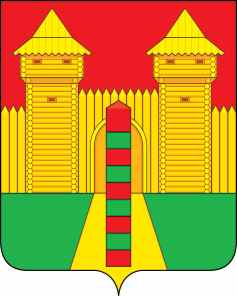 АДМИНИСТРАЦИЯ  МУНИЦИПАЛЬНОГО  ОБРАЗОВАНИЯ «ШУМЯЧСКИЙ   РАЙОН» СМОЛЕНСКОЙ  ОБЛАСТИП О С Т А Н О В Л Е Н И Еот    12.04.2022г.     № 209          п. ШумячиВ соответствии с Положением «О Почётной грамоте Администрации                муниципального образования «Шумячский район» Смоленской области»,        утвержденным постановлением Администрации муниципального образования «Шумячский район» Смоленской области от 08.07.2010 г. № 106 (в редакции           постановления Администрации муниципального образования «Шумячский район» Смоленской области от 28.02.2018 г. № 82), на основании ходатайства начальника Отдела городского хозяйства Администрации муниципального                 образования «Шумячский район» Смоленской области Л.А. ПавлюченковойАдминистрация муниципального образования «Шумячский район»               Смоленской областиП О С Т А Н О В Л Я Е Т:Наградить Почётной грамотой Администрации муниципального образования «Шумячский район» Смоленской области Кирьянова Вадима Сергеевича, ведущего специалиста Отдела городского хозяйства Администрации муниципального образования «Шумячский район» Смоленской области» за высокий профессионализм, добросовестную и активную трудовую деятельность, в связи с Днем местного самоуправления.Глава муниципального образования«Шумячский район» Смоленской области                                         А.Н. ВасильевО награждении Почётной грамотой  Администрации муниципального            образования «Шумячский район» Смоленской области  В.С. Кирьянова                       